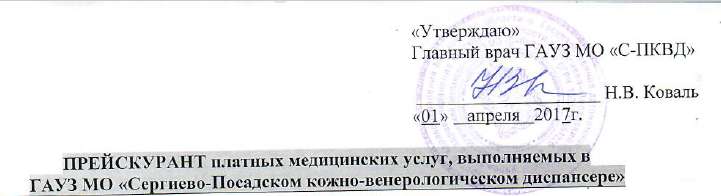 № п/пНаименование услугиНаименование услугиСтоимость услугиДЕРМАТОВЕНЕРОЛОГИЯДЕРМАТОВЕНЕРОЛОГИЯДЕРМАТОВЕНЕРОЛОГИЯДЕРМАТОВЕНЕРОЛОГИЯ1.Обследование декретированного контингента в КВДОбследование декретированного контингента в КВД550 руб.1.1.для муниципальных учрежденийдля муниципальных учреждений450 руб.2.Обследование декретированного контингента с выездом на предприятияОбследование декретированного контингента с выездом на предприятия650 руб.2.1.Обследование декретированного контингента с выездом на предприятия (для муниципальных учреждений)Обследование декретированного контингента с выездом на предприятия (для муниципальных учреждений)550 руб.3.Криомассаж:Криомассаж:3.1.лицалица300 руб.3.2.грудигруди400 руб. 3.3.спиныспины450 руб. 3.4.головыголовы250 руб. 4.Анонимная консультация врача дерматовенеролога Анонимная консультация врача дерматовенеролога 1800 руб.5Анонимное превентивное лечение сифилиса (срок наблюдения 3 месяца)Анонимное превентивное лечение сифилиса (срок наблюдения 3 месяца)7500 руб.6.Анонимное лечение больных сифилисом (срок наблюдения – 1-3 года)Анонимное лечение больных сифилисом (срок наблюдения – 1-3 года)18500 руб.7.Анонимное лечение ИППП (1-й инфекции)Анонимное лечение ИППП (1-й инфекции)5000 руб.8.Анонимное обследование на сифилисАнонимное обследование на сифилис5000 руб.9.Анонимное обследование на ИППП (1 инфекция) методом ПЦРАнонимное обследование на ИППП (1 инфекция) методом ПЦР500 руб.10.Комбинированная провокация ИПППКомбинированная провокация ИППП200 руб.11.Анонимное лечение постгонорейных осложнений урогенитального трактаАнонимное лечение постгонорейных осложнений урогенитального тракта6000 руб.12.Дерматоскопия новообразований кожи 1 элементДерматоскопия новообразований кожи 1 элемент500 руб. 13.Консультация (осмотр стоп и ногтей), подбор индивидуальной программы по уходу за ногамиКонсультация (осмотр стоп и ногтей), подбор индивидуальной программы по уходу за ногами700 руб.14.Аппаратный педикюр (гигиеническая и эстетическая обработка здоровых стоп и ногтей)Аппаратный педикюр (гигиеническая и эстетическая обработка здоровых стоп и ногтей)3000 руб.15.Гигиеническая и эстетическая обработка кожи стопГигиеническая и эстетическая обработка кожи стоп2000 руб.16.Гигиеническая и эстетическая обработка здоровых ногтей (№10)Гигиеническая и эстетическая обработка здоровых ногтей (№10)2500 руб.17.Кюретаж 1-го ногтя (отдельная процедура):Кюретаж 1-го ногтя (отдельная процедура):17.1.первичнаяпервичная1500 руб.17.2.повторнаяповторная1000 руб. 18Обработка глубоких болезненных трещин (№1)Обработка глубоких болезненных трещин (№1)750 руб.19Обработка мозолей, натоптышей (№1)Обработка мозолей, натоптышей (№1)1500 руб.20Обработка ногтей, пораженных грибком с применением противогрибковых препаратов (№1)Обработка ногтей, пораженных грибком с применением противогрибковых препаратов (№1)700 руб.21Кюретаж 1-го ногтя во время процедуры педикюраКюретаж 1-го ногтя во время процедуры педикюра800 руб.22Кератолическая повязка на мозольКератолическая повязка на мозоль300 руб.23Удаление 1-й ногтевой пластины (+1 чистка ногтевого ложа)Удаление 1-й ногтевой пластины (+1 чистка ногтевого ложа)700 руб.24Чистка ногтевого ложа (ногтевой пластины)Чистка ногтевого ложа (ногтевой пластины)200 руб.25Наложение защитной повязки на мозоль, палецНаложение защитной повязки на мозоль, палец300 руб.26Изготовление индивидуального ортеза из силикона:Изготовление индивидуального ортеза из силикона:26.1.на косточку большого пальца или под пальцына косточку большого пальца или под пальцы1000 руб.26.2.между пальцамимежду пальцами750 руб.27.Вставление В/S пластины при искривлении вросшего ногтя:Вставление В/S пластины при искривлении вросшего ногтя:27.1.сложный случайсложный случай1500 руб.27.2.без осложнений без осложнений 1000 руб.28Вставление пластины Ониклип:Вставление пластины Ониклип:28.1.сложный случайсложный случай2000 руб.28.2.без осложненийбез осложнений1000 руб.29Протезирование Унгизаном:Протезирование Унгизаном:29.1.Унгизан + формовочная пленкаУнгизан + формовочная пленка1500 руб.29.2.Унгизан + пластинаУнгизан + пластина2000 руб.29.3Вставление пластины Naspan Platinium (без работы)Вставление пластины Naspan Platinium (без работы)3000 руб.УДАЛЕНИЕ НОВООБРАЗОВАНИЙУДАЛЕНИЕ НОВООБРАЗОВАНИЙУДАЛЕНИЕ НОВООБРАЗОВАНИЙУДАЛЕНИЕ НОВООБРАЗОВАНИЙ30Удаление моллюсков пинцетом 1 шт.Удаление моллюсков пинцетом 1 шт.50 руб.31Криокоагуляция без обезболивания (1 бородавка)Криокоагуляция без обезболивания (1 бородавка)500 руб.31.1.Криокоагуляция с местным обезболиванием (1 бородавка)Криокоагуляция с местным обезболиванием (1 бородавка)700 руб.32Удаление кондилом (1 шт.) (электрокоагуляция) без обезболиванияУдаление кондилом (1 шт.) (электрокоагуляция) без обезболивания450 руб.32.1.Удаление кондилом (1 шт.) (электрокоагуляция) с обезболиваниемУдаление кондилом (1 шт.) (электрокоагуляция) с обезболиванием650 руб.33Электрокоагуляция за 1 элемент до 0,3 см без обезболиванияЭлектрокоагуляция за 1 элемент до 0,3 см без обезболивания300 руб.33.1.Электрокоагуляция за 1 элемент до 0,3 см с обезболиваниемЭлектрокоагуляция за 1 элемент до 0,3 см с обезболиванием500 руб.33.2.Электрокоагуляция за 1 элемент от 0,3 см до 0,5 см  без обезболиванияЭлектрокоагуляция за 1 элемент от 0,3 см до 0,5 см  без обезболивания500 руб.33.3.Электрокоагуляция за 1 элемент от 0,3 см до 0,5 см с обезболиваниемЭлектрокоагуляция за 1 элемент от 0,3 см до 0,5 см с обезболиванием700 руб.33.4.Электрокоагуляция за 1 элемент от 0,5 см 1,0 см без обезболиванияЭлектрокоагуляция за 1 элемент от 0,5 см 1,0 см без обезболивания700 руб.33.5.Электрокоагуляция за 1 элемент от 0,5 см 1,0 см с обезболиваниемЭлектрокоагуляция за 1 элемент от 0,5 см 1,0 см с обезболиванием1000 руб.33.6.Электрокоагуляция за 1 элемент от 1,0 см и более без обезболиванияЭлектрокоагуляция за 1 элемент от 1,0 см и более без обезболивания1000 руб.33.7Электрокоагуляция за 1 элемент от 1,0 см и более с обезболиваниемЭлектрокоагуляция за 1 элемент от 1,0 см и более с обезболиванием1500 руб.ЛАЗЕРНОЕ удаление кожных, подкожных новообразований в зависимости от локализации ЛАЗЕРНОЕ удаление кожных, подкожных новообразований в зависимости от локализации ЛАЗЕРНОЕ удаление кожных, подкожных новообразований в зависимости от локализации ЛАЗЕРНОЕ удаление кожных, подкожных новообразований в зависимости от локализации 34Волосистая часть головы за 1 мм в 250 руб.250 руб.Лицо и шея:35.1.Лицо, подбородок, ушные раковины, заушные обл., брови за 1 мм в  350 руб.350 руб.35.1.1.Лицо, подбородок, ушные раковины, заушные обл., брови за 1 мм в  (при рецидиве)245 руб.245 руб.35.2.Лоб, височные обл., подбородок, ушные раковины, заушные обл., брови за 1 мм в  300 руб.300 руб.35.2.1.Лоб, височные обл., подбородок, ушные раковины, заушные обл., брови за 1 мм в  при рецидиве210 руб.210 руб.36Полость рта за 1 мм 350 руб.350 руб.36.1.Полость рта за 1 мм  при рецидиве245 руб.245 руб.37Веки (верхнее и нижнее) за 1 мм 400 руб.400 руб.37.1.Веки (верхнее и нижнее) за 1 мм  при рецидиве245 руб.245 руб.38Ресничный край век за 1 мм 450 руб.450 руб.38.1.Ресничный край век за 1 мм  при рецидиве280 руб.280 руб.39Грудь, шея, живот, спина, подмышечные впадины, ягодичные области, плечи, бедра за 1 мм  (1-ый элемент)300 руб.300 руб.39.1.Грудь, шея, живот, спина, подмышечные впадины, ягодичные области, плечи, бедра за 1 мм  (последующий элемент)250 руб.250 руб.39.1.1.Грудь, шея, живот, спина, подмышечные впадины, ягодичные области, плечи, бедра за 1 мм  (1-ый элемент) при рецидиве210 руб.210 руб.40Промежность, наружные половые органы, перинальная область за 1 мм 350 руб.350 руб.40.1.Промежность, наружные половые органы, перинальная область за 1 мм  при рецидиве245 руб.245 руб.41Предплечья, кисти и пальцы рук, голени, стопы и пальцы стоп за 1 мм (1-ый элемент)250 руб.250 руб.42.Удаление кондилом (слизистых бородавок) за 1 элемент до 2 мм350 руб.350 руб.42.1.Удаление кондилом (слизистых бородавок) за 1 элемент при рецидиве245 руб.245 руб.43.Удаление папиллом (мягких фибром) диаметром до 2 мм за 1 элемент300 руб.300 руб.43.1.Удаление папиллом (мягких фибром) диаметром до 2 мм за 1 элемент при рецидиве210 руб.210 руб.44.ЛАЗЕРНОЕ УДАЛЕНИЕ ГЕМАНГИОМ:44.1.площадью до 0,5 см23000 руб.3000 руб.44.2.более 0,5 см2до 1 см25000 руб.5000 руб.44.3.от 1,0 см2 до 2,0 см27000 руб.7000 руб.44.4.более 2,0 см 29000 руб.9000 руб.45Лазерная коагуляция капиллярной сетки носа (одна сторона)3000 руб.3000 руб.45.1.Лазерная коагуляция капиллярной сетки щек одна сторона3500 руб.3500 руб.46Лазерная коагуляция «сосудистых звездочек» лица2000 руб.2000 руб.47Лазерная коагуляция ангиом др.участков тела 1 элемент 250 руб.250 руб.48Лазерная шлифовка рубцов 1см2800 руб.800 руб.49УДАЛЕНИЕ ТАТУРОВОК:49.1.лицо 0,5 см2 – 1,0 см24500 руб.4500 руб.49.2.др. участки тела 1см21000 руб.1000 руб.50.ИССЕЧЕНИЕ кожных, подкожных образований:Лицо:50.1.1.диаметром до 2 см5500 руб.5500 руб.50.1.1.1.диаметром до 2 см при рецидиве2800 руб.2800 руб.50.1.2.диаметром более 2 см6000 руб.6000 руб.50.1.2.1.диаметром более 2 см при рецидиве4200 руб.4200 руб.Другие участки тела:50.2.1.диаметром до 2 см5000 руб.5000 руб.50.2.1.1.диаметром до 2 см при рецидиве3850 руб.3850 руб.50.2.2.диаметром более 2 см7500 руб.7500 руб.50.2.2.1.диаметром более 2 см при рецидиве5250 руб.5250 руб.50.2.4.Иссечение рубцов от 4 см до 10 см с пластикой местными тканями13000 руб.13000 руб.50.3.Лечебная инъекция в рубец (без стоимости препарата)300 руб.300 руб.50.3.1.Лазерная шлифовка рубцов 1см2800 руб.800 руб.50.4.Пластика уздечки полового члена4800 руб.4800 руб.51.Обрезание крайней плоти (циркумцизия)9500 руб.9500 руб.51.1.Обведение головки полового члена1600 руб.1600 руб.51.2.Пластика половых губ15500 руб.15500 руб.52.Лечение вросшего ногтя с применением лазера:52.1.С одной стороны неосложненный 4000 руб.4000 руб.52.2.С одной стороны осложненный5500 руб.5500 руб.52.3.С двух сторон неосложненный7000 руб.7000 руб.52.4.С двух сторон осложненный9000 руб.9000 руб.53.Лечение вросшего ногтя повторно при рецидиве:53.1.С одной стороны неосложненный 2800 руб.2800 руб.53.2.С одной стороны осложненный3850 руб.3850 руб.53.3.С двух сторон неосложненный4900 руб.4900 руб.53.4.С двух сторон осложненный6300 руб.6300 руб.54.Лазерное фотоомоложение методом фракционного сканирования54.1.Веки нижние-верхние8000 руб.8000 руб.54.2.Носогубный треугольник, нос5000 руб.5000 руб.54.3.Щеки10000 руб.10000 руб.54.4.Подбородок3000 руб.3000 руб.54.5.Лицо22000 руб.22000 руб.54.6.Кисти рук7000 руб.7000 руб.55.Лазерное фотоомоложение методом фракционного сканирования повторно:55.1.Веки нижние-верхние5600 руб.5600 руб.55.2.Носогубный треугольник, нос3500 руб.3500 руб.55.3.Щеки7000 руб.7000 руб.55.4.Подбородок2100 руб.2100 руб.55.5.Лицо15400 руб.15400 руб.КОСМЕТОЛОГИЧЕКИЕ ПРОЦЕДУРЫ56Чистка кожи лица механическая1300 руб.1300 руб.57Чистка кожи лица вакуумная (вапоризация с озонированием, спрей)1350 руб.1350 руб.58Микротоки1200 руб.1200 руб.59Фитопилинг (без учета стоимости препарата)900 руб.900 руб.60Косметическая терапия для лица (в зависимости от стоимости маски)1000 руб.1000 руб.61Комплексный косметический уход за кожей1000 руб.1000 руб.62Поверхностный химический пилинг лица и шеи 3500 руб.3500 руб.63Срединный химический пилинг лица и шеи 5500 руб.5500 руб.64Ультразвуковой ионофорез косметических препаратов (без учета стоимости препарата)400 руб.400 руб.65Ультразвуковой массаж500 руб.500 руб.65.1.Скульптурный массаж лица2000 руб.2000 руб.66Мезотерапия инъекционная (без учета стоимости препарата) 3000 руб.3000 руб.67«Mesopor» безигольная мезотерапия, электропорация2500 руб.2500 руб.67.1.«Mesopor» безигольная мезотерапия, электропорация с 5-ой процедуры1900 руб.1900 руб.68Тредлифтинг мезонитями из полидиоксанона Jeil Jech CO ltd  (Южная Корея) (1 нить)610 руб.610 руб.68.1Мезонити спиральные   (1 нить)800 руб.800 руб.68.2Мезонити с разнонаправленными насечками (1 нить)2000 руб.2000 руб.69ПЛАЗМОЛИФТИНГ:69.1.Лицо6000 руб.6000 руб.69.2.Шея 4000 руб.4000 руб.69.3.Лицо+шея8000 руб.8000 руб.69.4.Декольте 4000 руб.4000 руб.69.5.Лицо+шея+декольте10000 руб.10000 руб.69.6.Область вокруг глаз5000 руб.5000 руб.69.7.Кисти рук5000 руб.5000 руб.69.8.Волосистая часть головы5000 руб.5000 руб.70.Микродермабразия с лечебной сывороткой3200 руб.3200 руб.70.1.МИКРОДЕРМАБРАЗИЯ с лечебной сывороткой с 3ей процедуры2100 руб.2100 руб.71.Уход за лицом и шеей на аппарате Sharm900 руб.900 руб.72.Маски (без учета стоимости препарата)150 руб.150 руб.73.RF-ЛИФТИНГ:73.1.Лицо 2000 руб.2000 руб.73.1.1Лицо  с 5ой процедуры:1500 руб.1500 руб.73.2Шея 500 руб.500 руб.73.3.Живот 1000 руб.1000 руб.73.4.Бедра (одна зона)1000 руб.1000 руб.73.5.Руки (одна зона)1000 руб.1000 руб.74.Биоэпиляция/ ФОТОЭПИЛЯЦИЯ (стоимость 1 вспышки 5,0 см2):74.1.Верхняя губа300 руб.300 руб.74.2.Подбородок250 руб.250 руб.74.3.Шея220 руб.220 руб.74.4.Щеки 220 руб.220 руб.74.5.Брови 400 руб.400 руб.74.6.Подмышечные впадины 250 руб.250 руб.74.7.Грудь женская220 руб.220 руб.74.8.Грудь мужская50 руб.50 руб.74.9.Декольте150 руб.150 руб.74.10.Паховой области200 руб.200 руб.74.11.Живот100 руб.100 руб.74.12.Спина70 руб.70 руб.74.13.Верхние конечности 70 руб.70 руб.74.14.Нижние конечности 70 руб.70 руб.74.15.Кисти рук 100 руб.100 руб.74.16.Стопы 100 руб.100 руб.74.17.Пояснично-крестцовая область70 руб.70 руб.74.18.Ягодицы 80 руб.80 руб.75.ЭПИЛЯЦИЯ ВОСКОМ:75.1.Подмышечные впадины500 руб.500 руб.75.2.руки700 руб.700 руб.75.3.ноги1200 руб.1200 руб.75.4.Бикини классическое1500 руб.1500 руб.75.5.Бикини глубокое1850 руб.1850 руб.75.6.Бикини дизайн2200 руб.2200 руб.76.Локальная декомпрессия и фотостимуляция700 руб.700 руб.77.Прессотерапия900 руб.900 руб.77.1.Прессотерапия с миостимуляцией1000 руб.1000 руб.78.КАРБОКСИТЕРАПИЯ:78.1.Лечение кругов под глазами1500 руб.1500 руб.78.2.Лечение рубцов, растяжек, постакне2500 руб.2500 руб.78.3.Лечение целлюлита и локального ожирения 1зона (ягодицы, живот, бедра, руки)2000 руб.2000 руб.78.4.Постоперационная реабилитация1200 руб.1200 руб.78.5.Профилактика облысения и стимулирования роста волос2000 руб.2000 руб.78.6.Карбомезолифтинг лица3000 руб.3000 руб.78.7.Лечение псориаза, остеопатий и др. заболеваний кожи и суставов  (1иньекция)300 руб.300 руб.79.КАВИТАЦИЯ:79.1.Живот 1000 руб.1000 руб.79.2.Ягодицы (одна зона)1000 руб.1000 руб.79.3.Бедра (одна зоны)1000 руб.1000 руб.79.4.все зоны (живот, ягодицы, бедра)4000 руб.4000 руб.80.ОЗОНОТЕРАПИЯ:80.1.Внутривенное введение озонированного физ раствора700 руб.700 руб.80.2.Большая аутогемоозонотерапия (озонирование крови)700 руб.700 руб.80.3.Местная озонотерапия (ректально)400 руб.400 руб.81.Обдувание озоном под пониженным давлением «озонированная камера»:81.1.1 кисть или 1 стопа (стоимость 1-й процедуры)300 руб.300 руб.81.2.1 нога (голень) или 1 рука (стоимость 1-й процедуры)500 руб.500 руб.81.3.пилотка450 руб.450 руб.82.Бесхирургический липолиз (мультиинжектор):82.1.живот500 руб.500 руб.82.2.Живот + талия600 руб.600 руб.82.3.бедра700 руб.700 руб.82.4.ягодицы500 руб.500 руб.82.5.спина600 руб.600 руб.82.6.подбородок250 руб.250 руб.83.Обкалывание проблемных зон озоном:83.1.лицо700 руб.700 руб.83.2.шея400 руб.400 руб.83.3.декольте400 руб.400 руб.83.4.воротниковая400 руб.400 руб.83.5.руки500 руб.500 руб.83.6.живот700 руб.700 руб.83.7.живот + талия800 руб.800 руб.83.8.спина600 руб.600 руб.83.9.бедра800 руб.800 руб.83.10.ягодицы600 руб.600 руб.83.11.колени350 руб.350 руб.83.12.голени500 руб.500 руб.83.13.1 элемент до 1 см 2100 руб.100 руб.83.14.волосистая часть головы700 руб.700 руб.83.15.область вокруг глаз350 руб.350 руб.83.16.стрии (растяжки)600 руб.600 руб.83.17.язвенные дефекты кожи300 руб.300 руб.83.18.кисти рук300 руб.300 руб.83.19.поясница400 руб.400 руб.84.ФОТООМОЛОЖЕНИЕ:84.1.лицо4000 руб.4000 руб.84.2.щеки2500 руб.2500 руб.84.3.шея3500 руб.3500 руб.84.4.декольте4000 руб.4000 руб.84.5.лоб2500 руб.2500 руб.84.6.носогубный треугольник2500 руб.2500 руб.84.7.подбородок3000 руб.3000 руб.84.8.кисти рук (обе)4500 руб.4500 руб.84.9.удаление гемангиом за 1 импульс 5 см2600 руб.600 руб.84.10.удаление пигментных пятен за 1 импульс 5 см2500 руб.500 руб.84.11.удаление сосудистой сеточки за 1 импульс 5 см2450 руб.450 руб.85.Анестезия аппликационная200 руб.200 руб.85.1Анестезия инфильтрационная300 руб.300 руб.86	ЭЛЕКТРОЭПИЛЯЦИЯ (цена указана за 1 минуту):86.1Лицо 25 руб.25 руб.86.2Тело20 руб.20 руб.87.Биоревитализация кожи препаратами гиалуроновой кислоты (без стоимости препарата)3000 руб.3000 руб.88.Инъекционная коррекция косметических дефектов препаратами ботулотоксина типа А (без учета стоимости препарата) 1 ед.170 руб.170 руб.89.Контурная пластика с применением биодеградируемых гелей наполнителей (без учета стоимости препарата)6000 руб.6000 руб.90.Лечение локального гипергидроза препаратами ботулотоксина типа А (без учета стоимости препарата) 1 ед.100 руб.100 руб.91.Увеличение зоны G, увеличение клитора, уменьшение преддверия влагалища (без учета стоимости препарата –(1 шприц 7000 руб.))10000 руб.10000 руб.91.1.Увеличение больших половых губ (без учета стоимости препарата –(3-4 шприца 7000 руб. (стоимость 1 шприц))8000 руб.8000 руб.91.2.Лечение трещин переанальной области (без учета стоимости препарата –(1 шприц 7000 руб.))8000 руб.8000 руб.91.3.Радиес – объемное моделирование лица, за введение 1 шприца ( без учета стоимости препарата (1 шприц 13000 руб.))10000 руб.10000 руб.92.Пирсинг различных частей тела 600 руб. 600 руб. 93.ХИРУРГИЯ (при амбулаторном лечении)93.1.Наложение асептической повязки200 руб.200 руб.93.2.Операция на вросших ногтях (1 ноготь)1100 руб.1100 руб.94.Лечение вросшего ногтя повторно при рецидиве:94.1.Операция на вросших ногтях (1 ноготь)1000 руб.1000 руб.95.Перевязки:95.1.гнойные250 руб.250 руб.95.2.чистые200 руб.200 руб.96.ФИЗИОТЕРАПИЯ96.1Гальванизация (чрезкожная)310 руб.310 руб.96.2.Дарсонвализация местная260 руб.260 руб.96.3.Лазеротерапия350 руб.350 руб.96.4.Магнитотерапия низкочастотная180 руб.180 руб.96.5.Пиллинг волосистой части головы750 руб.750 руб.96.6.Озокеритолечение180 руб.180 руб.96.7.УВЧ – терапия 185 руб.185 руб.96.8.Ультразвук300 руб.300 руб.96.9.Чрескожная электронейромиостимуляция500 руб.500 руб.96.10.Электрофорез лекарственный200 руб.200 руб.96.11.Массаж вакуумный волосистой части головы350 руб.350 руб.97.КЛИНИЧЕСКАЯ ДИАГНОСТИКА97.1.Анализ cito420 руб.420 руб.97.2.Гемоглобин, лейкоциты, СОЭ200 руб.200 руб.97.3.Гемоглобин, лейкоциты, СОЭ (для др. учреждений)150 руб.150 руб.97.4.Общий анализ крови (эритроциты, гемоглобин, лейкоциты, лейкоцитарная формула, соэ)350 руб.350 руб.97.5.Общий анализ крови (эритроциты, гемоглобин, лейкоциты, лейкоцитарная формула, соэ) (для  др. учреждений)200 руб.200 руб.97.6.Соскоб на энтербиоз методом липкой ленты300 руб.300 руб.97.7.Общий анализ мочи250 руб.250 руб.97.8.Общий анализ мочи (для др. учреждений)150 руб.150 руб.97.9.Спермограмма1100 руб.1100 руб.97.10.Исследование соскоба на бледную трепонему500 руб.500 руб.97.11.Исследование отделяемого мочеполовых органов (уретра)500 руб.500 руб.97.12.Цитологическое исследование соскобов и отделяемого с поверхности эрозий, язв, ран, свищей600 руб.600 руб.98.БИОХИМИЧЕСКИЕ И ГОРМОНАЛЬНЫЕ ИССЛЕДОВАНИЯ98.1.Обследование с биохимическим анализом крови при лечении микозов 520 руб.520 руб.98.1.1Обследование с биохимическим анализом крови  15 параметров900 руб.900 руб.98.2.Биохимическое исследование крови по параметрам:98.2.1.а- Амилаза60 руб.60 руб.98.2.2.АЛТ       60 руб.       60 руб.98.2.3.АСТ60 руб.60 руб.98.2.4.Билирубин общий60 руб.60 руб.98.2.5.Билирубин прямой60 руб.60 руб.98.2.6.y-ГТ60 руб.60 руб.98.2.7.Глюкоза60 руб.60 руб.98.2.8.Креатинин60 руб.60 руб.98.2.9.Мочевина60 руб.60 руб.98.2.10.Мочевая кислота60 руб.60 руб.98.2.11.Общий белок60 руб.60 руб.98.2.12.Триглицериды60 руб.60 руб.98.2.13.Холестерин60 руб.60 руб.98.2.14.Щелочная фофатаза60 руб.60 руб.98.2.15.С-реактивный белок60 руб.60 руб.98.2.16.Глюкоза (для др. учреждений)50 руб.50 руб.99.КЛИНИЧЕСКАЯ МИКРОБИОЛОГИЯ99.1.Исследование сока простаты (посев, идентификация, чувствительность)400 руб.400 руб.99.2.Анализ на чесотку300 руб.300 руб.99.3.Анализ на демодекс300 руб.300 руб.99.4.Анализ на грибы с одного очага300 руб.300 руб.99.5.Обследование на ИППП культуральным методом (по направлению из других учреждений)350 руб.350 руб.99.6.Обследование на ИППП культуральным методом с забором материала и консультацией врача460 руб.460 руб.99.7.Обследование на ИППП культуральным методом с определением титра (по направлению из других учреждений)460 руб.460 руб.99.9.Обследование на ИППП культуральным методом с определением титра с забором материала и консультацией врача560 руб.560 руб.99.10.Посев на флору + чувствительность к антибиотикам530 руб.530 руб.100.ДИАГНОСТИКА СПИД И ВИРУСНЫХ ГЕПАТИТОВ100.1.Определение анти ВИЧ методом ИФА350 руб.350 руб.100.1.1.Определение анти ВИЧ методом ИФА (для др. учреждений)190 руб.190 руб.100.2.Определение HbsAg (гепатит В) методом ИФА350 руб.350 руб.100.2.1Определение HbsAg (гепатит В) методом ИФА (для др. учреждений)190 руб.190 руб.100.3.Определение анти HСV  методом ИФА350 руб.350 руб.100.4.Определение антител к сифилису суммарных методом ИФА350 руб.350 руб.100.5.Определение антител к сифилису суммарных методом ИФА (для др. учреждений)80 руб.80 руб.100.5.1.Определение антител к сифилису суммарных методом ИФА (для муниципальных учреждений)60 руб.60 руб.100.6.Определение антител к сифилису IgG методом ИФА350 руб.350 руб.100.7.Определение антител к сифилису IgM методом ИФА350 руб.350 руб.100.8.100.9.Исследование инфекций методом ПЦР (стоимость 1 инф.)250 руб.250 руб.101.ЛАБОРАТОРИЯ КЛИНИЧЕСКОЙ ИММУНОЛОГИИ101.1.ИППП методом ПИФ (стоимость обследования на 1 инфекцию)360 руб.360 руб.101.2.Определение суммарного иммуноглобулина в крови620 руб.620 руб.101.3.Микрореакция (плазмотест), RPR280 руб.280 руб.101.4.Микрореакция (плазмотест), RPR (для др. учреждений)40 руб.40 руб.101.5.РПГА с титрами800 руб.800 руб.102.КОНСУЛЬТАЦИИ:102.1.Консультация первичная: 102.2.врача дерматовенеролога600 руб.600 руб.102.3.врача косметологического кабинета700 руб. 700 руб. 102.4.врача трихолога800 руб. 800 руб. 102.5.врача дермато-онколога  550 руб.550 руб.102.6.диетолога 1000 руб.1000 руб.102.1.2.Консультация врача ПОВТОРНАЯ:102.1.3.врача дерматовенеролога500 руб. 500 руб. 102.1.4.врача косметологического кабинета600 руб. 600 руб. 102.1.5.врача трихолога700 руб.700 руб.102.1.6.врача дермато-онколога  500 руб.500 руб.102.1.6.1диетолога800 руб.800 руб.102.1.7.Консультация врача дерматовенеролога на дому1500 руб.1500 руб.102.1.8.Посещение среднего медицинского персонала на дому500 руб.500 руб.103.ЛЕЧЕНИЕ В СТАЦИОНАРЕ (1 койко-день)103.1.Лечение в стационаре (с учетом медикаментов)1500 руб.1500 руб.103.2.Пребывание родителей в стационарном отделении с детьми старше 4 лет (без медицинских показателей):103.1.1.с питанием700 руб.700 руб.103.1.2.без питания550 руб.550 руб.103.1.3.Пребывание в палате повышенной комфортности1000 руб.1000 руб.104.МАНИПУЛЯЦИИ104.1.Взятие крови из пальца для гематологических исследований150 руб.150 руб.104.2.Вливание в/в струйное300 руб.300 руб.104.3.Вливание капельное (стоимость 1 процедуры без стоимости медикаментов)600 руб.600 руб.104.4.Забор крови из вены на дому для проведения лабораторных исследований250 руб.250 руб.104.5.Забор крови из вены для проведения лабораторных исследований200 руб.200 руб.104.6.Забор материала для проведения гистологических исследований200 руб.200 руб.105.ИНЪЕКЦИИ105.1.п/кожные95 руб.95 руб.105.2.в/мышечные130 руб.130 руб.106.Инъекции на дому:106.1.п/кожные120 руб.120 руб.106.2.в/мышечные180 руб.180 руб.106.3.Инъекция внутрикожная на дому150 руб.150 руб.106.4.Взятие мазка на ИППП280 руб.280 руб.107.ОСВИДЕТЕЛЬСТВОВАНИЕ:107.1.Обследование для получения справки на посещение бассейна300 руб.300 руб.107.2.Осмотр врачом дерматологом с целью получения справки для устройства на работу 400 руб. 400 руб. 107.3.Осмотр врачом дерматологом с целью получения справки для устройства на работу, с выездом на предприятие550 руб.550 руб.107.4.Обследование иностранных граждан с целью выдачи врачебного свидетельства о состоянии здоровья 1600 руб. 1600 руб. 107.5.Обследование иностранных граждан с целью выдачи врачебного свидетельства о состоянии здоровья с выездом на предприятие1800 руб.1800 руб.107.6.Патологогистологическое исследование материала1500 руб.1500 руб.108.Составление индивидуального меню диетологом5500 руб.5500 руб.109.Фототрихограмма1500 руб.1500 руб.109.1Трихоскопия 800 руб.800 руб.ЛАБОРАТОРНЫЕ УСЛУГИ:110ТТГ (тиреотропный гормон)300 руб.300 руб.110.1Т3 общий (трийодтиронин)300 руб.300 руб.110.2Т3 свободный300 руб.300 руб.110.3Т4 общий (тироксин)300 руб.300 руб.110.4Т4 свободный300 руб.300 руб.110.5ТГ (тиреоглобулин)450 руб.450 руб.110.6Антитела к ТГ (тиреоглобулину)450 руб.450 руб.110.7Антитела к ТПО (тиреопероксидазе)450 руб.450 руб.110.8ЛГ (лютеинизирующий гормон)300 руб.300 руб.110.9ФСГ (фолликулостимулирующий гормон)300 руб.300 руб.110.10Пролактин300 руб.300 руб.110.11Прогестерон300 руб.300 руб.110.12Гликированный гемоглобин (HbA1c)400 руб.400 руб.110.13ПСА (простатический специфический антиген) общий400 руб.400 руб.110.14ПСА(простатический специфический антиген) свободный400 руб.400 руб.110.15Антитела к Helicobacter pylori IgA650 руб.650 руб.110.16Антитела к Helicobacter pylori IgМ650 руб.650 руб.110.17Антитела к Helicobacter pylori IgG400 руб.400 руб.110.18Группа крови и резус-фактор400 руб.400 руб.110.19Протромбиновое время + МНО + протромбиновый индекс250 руб.250 руб.110.20DHEA-S (дегидроэпиандростерон сульфат)460 руб.460 руб.